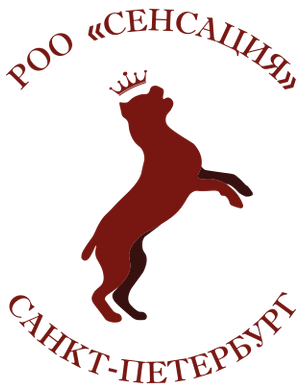 ЗАКЛЮЧИТЕЛЬНЫЕ КОНКУРСЫРАСПИСАНИЕ ВЫСТАВКИ РАСПИСАНИЕ ВЫСТАВКИ ПО РИНГАМСПИСОК УЧАСТНИКОВГруппа FCI  3 / FCI group 3КЕРН ТЕРЬЕРCairn Terrier (№ FCI 4)	Эксперт / Judge: Юлия Олькова / Казахстан	Ринг №	2	Время:	14:05	кобели / males	Город	Юниоров / Junior	Город	62	 КРИСТАЛИАНСИ БАЛУ	 ЩК, 04.05.2023, KNM 1940, пшен, Зав:Хрусталева А. (KEY TO SUCCESS IZ DOMA ELIV'S x 	КРИСТАЛИАНСИ ТИФФАНИ) Вл:Костина Т., Россия, СПбОТЛИЧНО, CW, ЮСАС, ЮКЧК, ЛЮ	Город	Открытый / Open	Город	63	 LITTLE BEAST KUPER	 RKF 6093106, 01.01.2021, JAY 243, тигр, Зав:Дементьева О. (КРИСТАЛИАНСИ МАКСИМУМ 	ФРОМ АНТАНТЕ x СЕВЕРНЫЙ ФАВОРИТ ЦЕЗАРИЯ ЯСЯ) Вл:Зизюлина А., Россия, СПбОТЛИЧНО, CW, САС, КЧК, ЛК, ЛПП	суки / females	Город	Открытый / Open	Город	64	 SHE IS UNIQUE	 RKF 6415599, 24.12.2021, ANF 9350, рыж, Зав:Лисовская Я. (HJOHOO'S LAY HJOUR LOVE ON 	ME x GOLDCLINT'S GENNIE MY FAITH) Вл:Крамскова Е., Россия, СПбОТЛИЧНО, CW, R.CAC, CC	Город	Чемпионов / Champion	Город	65	 KRISTALIANSI APRIL, ЧР	 RKF 5584223, 03.03.2019, KRW 97, тигр, Зав:Хрусталева А. (JACK DES BORDS DE LOIRE x JOVY 	ASPEKT POLAND) Вл:Костина Т., Россия, СПбОТЛИЧНО, CW, САС, КЧК, ЛС, BOS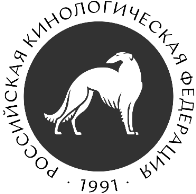 РОССИЙСКАЯ КИНОЛОГИЧЕСКАЯ ФЕДЕРАЦИЯ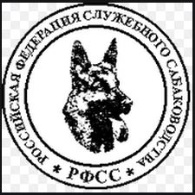 РОССИЙСКАЯ ФЕДЕРАЦИЯ СЛУЖЕБНОГО СОБАКОВОДСТВАОрганизатор выставки«РОО «СЕНСАЦИЯ»НАЦИОНАЛЬНАЯ ВЫСТАВКА СОБАК ПОРОД3 ГРУППЫ FCI, РАНГА САСКАТАЛОГКАТАЛОГКАТАЛОГКАТАЛОГКАТАЛОГУЧАСТНИКОВ ВЫСТАВКИУЧАСТНИКОВ ВЫСТАВКИУЧАСТНИКОВ ВЫСТАВКИУЧАСТНИКОВ ВЫСТАВКИУЧАСТНИКОВ ВЫСТАВКИ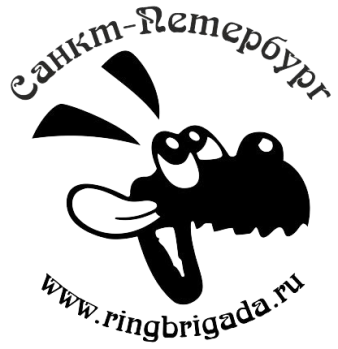 10 февраля 202410 февраля 202410 февраля 2024Санкт-ПетербургСанкт-ПетербургОрганизатор:Региональная Общественная Организация По Развитию Культуры Собаководства "Сенсация"СПб, пр.Энтузиастов, 46/1, Тел. 8-905-278-36-61, E-mail: spbdogclub@mail.ruРегиональная Общественная Организация По Развитию Культуры Собаководства "Сенсация"СПб, пр.Энтузиастов, 46/1, Тел. 8-905-278-36-61, E-mail: spbdogclub@mail.ruПредседатель Оргкомитет:Карташова А.Карташова А.Оргкомитет:Ларина Е., Иванова Н., Кирина А.Ларина Е., Иванова Н., Кирина А.Место Проведения:СПб, Большой пр. ВО, 83, ДК им. С.М.КироваСПб, Большой пр. ВО, 83, ДК им. С.М.КироваСудьи:Екатерина Сенашенко (Россия)Юлия Олькова (Казахстан)Dusan Paunovic (Сербия)Cristian Stefanescu (Румыния)Екатерина Сенашенко (Россия)Юлия Олькова (Казахстан)Dusan Paunovic (Сербия)Cristian Stefanescu (Румыния)Бест БЕБИCristian StefanescuБест ЩЕНКОВCristian StefanescuБест ВЕТЕРАНОВCristian StefanescuБест ЮНИОРОВCristian StefanescuBEST IN SHOWCristian StefanescuГруппа  FCI 3  / FCI group 3Порода / BreedКол-во / CountВремя / TimeNo. ринга / ringЭксперт / JudgeАвстралийский шелковистый терьер / Australian Silky Terrier (№ FCI 236)311:501Dusan PaunovicАмериканский голый терьер / Amercan Hairless Terrier511:501Dusan PaunovicАмериканский стаффордширский терьер / American Staffordshire Terrier (№ FCI 286)1117:153Екатерина СенашенкоБедлингтон терьер / Bedlington Terrier (№ FCI 9)115:451Dusan PaunovicБультерьер / Bull Terrier (№ FCI 11)1517:153Christian StefanescuБультерьер миниатюрный / Miniature Bull Terrier (№ FCI 359)1117:153Christian StefanescuВест Хайленд Уайт Терьер / West Highland White Terrier (№ FCI 85)111:501Dusan PaunovicДжек Рассел терьер / Jack Rassel Terrier (№ FCI 345)614:453Christian StefanescuИрландский м/ш пшеничный терьер / Irish Soft Coated Wheaten Terrier (№ FCI 40)414:453Christian StefanescuЙоркширский терьер / Yorkshire Terrier (№ FCI 86)411:501Dusan PaunovicКерн терьер / Cairn Terrier (№ FCI 4)414:052Юлия ОльковаЛейкленд терьер / Lakeland Terrier (№ FCI 70)411:501Dusan PaunovicНорвич терьер / Norwich Terrier (№ FCI 72)911:501Dusan PaunovicСкотч терьер / Scottish Terrier (№ FCI 73)611:501Dusan PaunovicСтаффордширский бультерьер / Staffordshire Bull Terrier (№ FCI 76)1017:153Dusan PaunovicФокстерьер жесткошерстный / Fox Terrier (Wire) (№ FCI 169)215:451Dusan PaunovicЭрдельтерьер / Airedale Terrier (№ FCI 7)111:501Dusan PaunovicРинг № / Ring no. 1Ринг № / Ring no. 1Ринг № / Ring no. 1Эксперт / Judge: Dusan Paunovic / СербияЭксперт / Judge: Dusan Paunovic / СербияЭксперт / Judge: Dusan Paunovic / Сербия11:50АВСТРАЛИЙСКИЙ ШЕЛКОВИСТЫЙ ТЕРЬЕР / Australian Silky Terrier (№ FCI 236)311:50АМЕРИКАНСКИЙ ГОЛЫЙ ТЕРЬЕР / Amercan Hairless Terrier511:50ВЕСТ ХАЙЛЕНД УАЙТ ТЕРЬЕР / West Highland White Terrier (№ FCI 85)111:50ЙОРКШИРСКИЙ ТЕРЬЕР / Yorkshire Terrier (№ FCI 86)411:50ЛЕЙКЛЕНД ТЕРЬЕР / Lakeland Terrier (№ FCI 70)411:50НОРВИЧ ТЕРЬЕР / Norwich Terrier (№ FCI 72)911:50СКОТЧ ТЕРЬЕР / Scottish Terrier (№ FCI 73)611:50ЭРДЕЛЬТЕРЬЕР / Airedale Terrier (№ FCI 7)115:45БЕДЛИНГТОН ТЕРЬЕР / Bedlington Terrier (№ FCI 9)115:45ФОКСТЕРЬЕР ЖЕСТКОШЕРСТНЫЙ / Fox Terrier (Wire) (№ FCI 169)2Ринг № / Ring no. 2Ринг № / Ring no. 2Ринг № / Ring no. 2Эксперт / Judge: Юлия Олькова / КазахстанЭксперт / Judge: Юлия Олькова / КазахстанЭксперт / Judge: Юлия Олькова / Казахстан14:05КЕРН ТЕРЬЕР / Cairn Terrier (№ FCI 4)4Ринг № / Ring no. 3Ринг № / Ring no. 3Ринг № / Ring no. 3Эксперт / Judge: Christian Stefanescu / РумынияЭксперт / Judge: Christian Stefanescu / РумынияЭксперт / Judge: Christian Stefanescu / Румыния14:45ДЖЕК РАССЕЛ ТЕРЬЕР / Jack Rassel Terrier (№ FCI 345)614:45ИРЛАНДСКИЙ М/Ш ПШЕНИЧНЫЙ ТЕРЬЕР / Irish Soft Coated Wheaten Terrier (№ FCI 40)4Эксперт / Judge: Christian Stefanescu / РоссияЭксперт / Judge: Christian Stefanescu / РоссияЭксперт / Judge: Christian Stefanescu / Россия17:15АМЕРИКАНСКИЙ СТАФФОРДШИРСКИЙ ТЕРЬЕР / American Staffordshire Terrier (№ FCI 286)11Эксперт / Judge: Екатерина Сенашенко / РоссияЭксперт / Judge: Екатерина Сенашенко / РоссияЭксперт / Judge: Екатерина Сенашенко / Россия17:15БУЛЬТЕРЬЕР / Bull Terrier (№ FCI 11)1517:15БУЛЬТЕРЬЕР МИНИАТЮРНЫЙ / Miniature Bull Terrier (№ FCI 359)11Эксперт / Judge: Dusan Paunovic / СербияЭксперт / Judge: Dusan Paunovic / СербияЭксперт / Judge: Dusan Paunovic / Сербия17:15СТАФФОРДШИРСКИЙ БУЛЬТЕРЬЕР / Staffordshire Bull Terrier (№ FCI 76)10